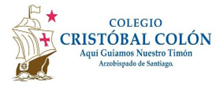 LISTA DE ÚTILES ESCOLARES SEGUNDO CICLO BÁSICOS 2023  5°, 6°, 7° 8°Estimada Familia:Junto con saludarlos, enviamos la lista de útiles que su hijo o hija necesitará usar durante el año 2023.El objetivo es favorecer la organización familiar y que estos puedan ser enviados oportunamente la primera semana del mes de marzo. Los útiles se dividen en tres grupos: 	a).	Útiles de uso personal que deben estar en la mochila del estudiante desde el primer día de clases.	b). Útiles de uso personal por asignatura a considerar para el año escolar. Habrá otros específicos que se pedirán por Lirmi. c).  Útiles de uso colectivo. Estos están en sala  y serán usados en actividades de jefatura  para el uso de los propios estudiantes quienes deben organizarse y generar acciones propias de la GAE, como las responsabilidades de los equipos de curso, rincón de Jesús, cronograma, acuerdos de los estudiantes, principios educativos, entre otros.NOTA: Marcar la ropa, mochila y lonchera." La meta de la educación es forjar individuos capaces de autonomía intelectual y moral, que respeten, con reciprocidad, la autonomía del prójimo" —Jean PiagetÚtiles de uso personal que deben estar en la mochila del estudiante desde el primer día de clases.De manera permanente en la mochila deberá traer: Un estuche, con 2 lápices grafito, 1 sacapuntas con depósito, 12 lápices de colores largos, 2 lápices pasta (azul o negro y rojo), 1 pegamento en barra, 1 goma de borrar, 1 tijera punta roma. El estuche debe TENER NOMBRE y ser revisado permanentemente y mantenerse durante todo el año con sus materialesUna bolsa o estuche con los útiles de aseo personal: 1 Cepillo de dientes, 1 Pasta dental, 1 Toalla de mano y desodorante en barra. Material necesario para el aseo personal y comodidad para estar en la jornada escolar completa.Una botella para el agua. Es responsabilidad del apoderado que el estudiante desarrolle autonomía y orden respecto a los materiales personales ya que la mochila se prepara en casa y se debe salvaguardar que el estudiante tenga lo necesario para el aprendizaje.b)	Útiles de uso personal por asignatura a considerar para el año escolar.b)	Útiles de uso personal por asignatura a considerar para el año escolar.El colegio trabaja apoyado en la Metodología de APRENDIZAJE BASADO EN PROYECTOS, por tanto, los materiales básicos son: 1 cuaderno universitario1 carpeta azul10 fundas plásticas para la carpeta personal.LENGUAJEUn cuaderno universitario. INGLÉSUn cuaderno universitarioEDUCACIÓN MATEMÁTICA1 cuaderno universitario de 100 hojas cuadriculado.1 regla de 15 cm, 1 transportador de 180°1 escuadra EDUCACIÓN MUSICAL1 cuaderno universitarioRELIGIÓN1 cuaderno universitarioTECNOLOGÍA1 cuaderno universitarioARTES1 croquera tamaño carta, 1 caja de témperas de 12 colores.PincelesEDUCACIÓN FÍSICA1 toalla pequeña.Polera de cambio.Zapatillas deportivasC) Aporte voluntario para Útiles de uso colectivo.C) Aporte voluntario para Útiles de uso colectivo.10 lápices grafitos N°2  con goma.1 lápiz pasta (negro y/o azul)                             2 plumones permente2 plumones de pizarra1 estuche de cartulina de colores.                                   1 cinta de embalaje transparente 1 pegamentos en barra grande.10 lápices grafitos N°2  con goma.1 lápiz pasta (negro y/o azul)                             2 plumones permente2 plumones de pizarra1 estuche de cartulina de colores.                                   1 cinta de embalaje transparente 1 pegamentos en barra grande.COLABORACIÓN VOLUNTARIA DE USO COMÚN DEL CURSO 1 paquete de toallas desinfectantes húmedas de cloro.2 rollo de papel absorbente.1 aerosol desinfectante tipo "Lysoform"COLABORACIÓN VOLUNTARIA DE USO COMÚN DEL CURSO 1 paquete de toallas desinfectantes húmedas de cloro.2 rollo de papel absorbente.1 aerosol desinfectante tipo "Lysoform"